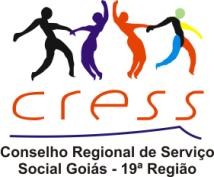 ___________________________________________________________________RESOLUÇÃO (CRESS) nº 09 de 05 de junho de 2020.O CONSELHO REGIONAL DE SERVIÇO SOCIAL (CRESS) 19ª REGIÃO GO, no uso de suas atribuições legais previstas na Lei nº 8.662, de 07 de junho de 1993 e posterior alteração, por seu CONSELHO PLENO/DIRETORIA, em reunião deliberativa realizada em 05/06/2020, também tendo em vista a reunião de deliberação da COMISSÃO PERMANENTE DE INSCRIÇÃO.CONSIDERANDO os termos do art. 51, da Resolução (CFESS) nº 469, de 13 de maio de 2005, que REGULAMENTA O ESTATUTO DO CONJUNTO (CFESS/CRESS);CONSIDERANDO os termos do art. 29, da Resolução (CFESS) nº 582, de 1º de julho de 2010, que REGULAMENTA A CONSOLIDAÇÃO DAS RESOLUÇÕES DO CONJUNTO (CFESS/CRESS);CONSIDERANDO também o art. 33, do REGIMENTO INTERNO deste Regional;CONSIDERANDO a formalização dos PEDIDOS DE REGISTRO/S PROFISSIONAL/IS e, também, o/s de CANCELAMENTO/S, além de outras deliberações, primeiramente pela COMISSÃO PERMANENTE DE INSCRIÇÃO;RESOLVE:Art. 1º.  DEFERIR o/s seguinte/s PEDIDOS DE REGISTRO/S PROFISSIONAL/IS:I. INSCRIÇÃO 1. Solange Rodrigues dos Santos – 7443 2. Artur Moreira da Silva – 7444 3. Nayara de Almeida Pontoja – 7446 4. Euzita Silva Borges Garcia – 7447 5. Ivanede Gonçalves de Araujo – 7448 6. Queliane das Chagas Vasques – 7449 7. Vera Lucia das Dores – 7450 8. Mariza de Souza Bembo – 7451 9. Juliana Aparecida de Faria Vieira – 7452 II. REINSCRIÇÃO 1. Ilnete Coelho da Silva Galvao – 7089 2. Rosangela Maria Melquiades Ribeiro – 5697 3. Viviane Batista dos Santos – 6058 4. Valeria Borges Pinto – 5230 5. Ciomar da Silva Urzeda – 6487 III. SUBSTITUIÇÃO DA CERTIDÃO DE COLAÇÃO DE GRAU PELO DIPLOMA 1. Eulany Pereira de Sousa – 5937  IV. TRANSFERÊNCA DE INSCRIÇÃO PRINCIPAL DO CRESS GO 19ª REGIÃO PARA CRESS MT 20ª REGIÃO 1. Aliny Kellen Nunes Trindade – 4388  V. TRANSFERÊNCA DE INSCRIÇÃO PRINCIPAL DO CRESS GO 19ª REGIÃO PARA CRESS DF 8ª REGIÃO 1. Maiara Batista – 6215 VI. TRANSFERÊNCA DE INSCRIÇÃO PRINCIPAL DO CRESS TO 25ª REGIÃO PARA CRESS GO 19ª REGIÃO 1. Luciene Santos Guida – 5172 VII. TRANSFERÊNCA DE INSCRIÇÃO PRINCIPAL DO CRESS MT 20ª REGIÃO PARA CRESS GO 19ª REGIÃO 1. Reginey Lucia Nunes Ribeiro – 7453 VIII. APOSTILAMENTO DE SOBRENOME DEVIDO A CASAMENTO 1. Ciomar da Silva Urzeda – 6487 IV. CANCELAMENTO 1. Cristina Dias Machado Ribeiro – 1942 2. Aliny Fernandes de Paula – 4526 3. Aline Pereira Magalhaes – 7084 4. Roberta Adriana Fonseca – 6650 5. Juliana Rodrigues Matias – 6891 .Art. 2º. Esta RESOLUÇÃO entra em vigor na data de sua assinatura e publicação no sitio institucional.Goiânia GO, 05/06/2020                                                   _____________________Nara CostaConselheira - PresidenteCRESS Goiás – 19ª Região